7 классЛаб. работа «Выяснение условий плавания тела в жидкости»https://www.youtube.com/watch?v=OQobhpKowlU Лаб. работа «Выяснение условия равновесия рычага»http://fizikabulanova.ucoz.net/index/virtualnye_laboratornye_raboty/0-103 https://www.youtube.com/watch?v=0W1oBXDuHsE Обязательная работа на ШЦП.8 классЛаб.работа «Сборка электромагнита и испытание его действия»http://www.virtulab.net/index.php?option=com_content&view=article&id=357:2009-11-19-02-20-01&catid=64:3d-&Itemid=111 https://www.youtube.com/watch?v=6Zhbzho6RjA Лаб. работа «Изучение электрического двигателя постоянного тока»http://www.virtulab.net/index.php?option=com_content&view=article&id=359:2009-11-19-02-20-01&catid=64:3d-&Itemid=111Обязательная работа на ШЦП.9АБ классыЛаб. работа «Изучение деления ядра атома урана по фотографии трека»https://www.youtube.com/watch?v=ugLy6RZQcsk Лаб.работа «Изучение треков заряженных частиц по готовым фотографиям»https://www.youtube.com/watch?v=THV-6_ujlQw 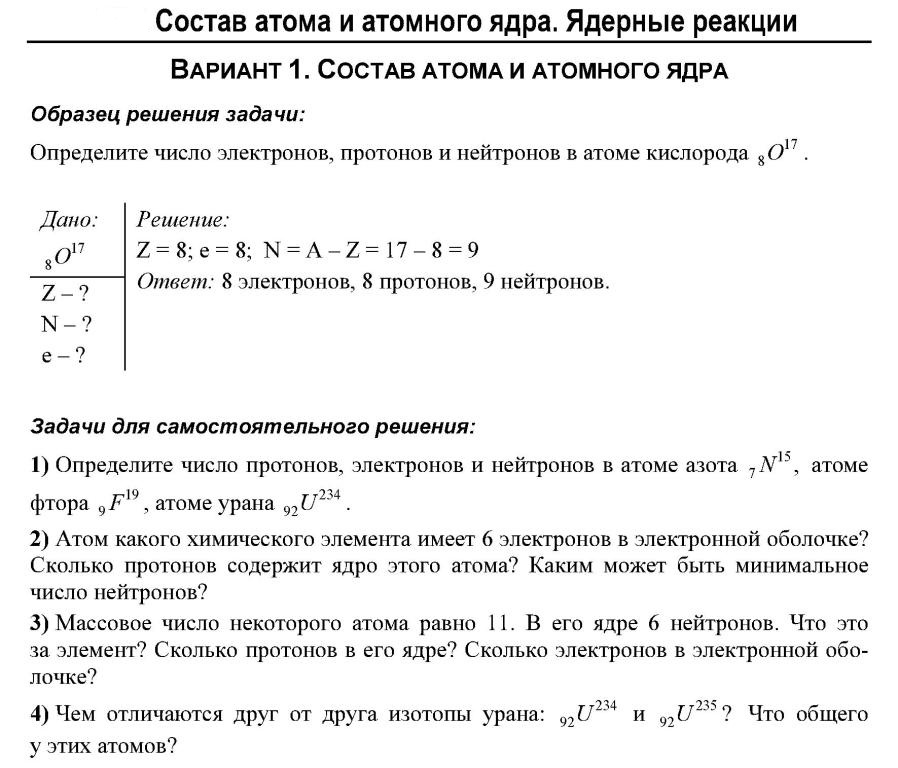 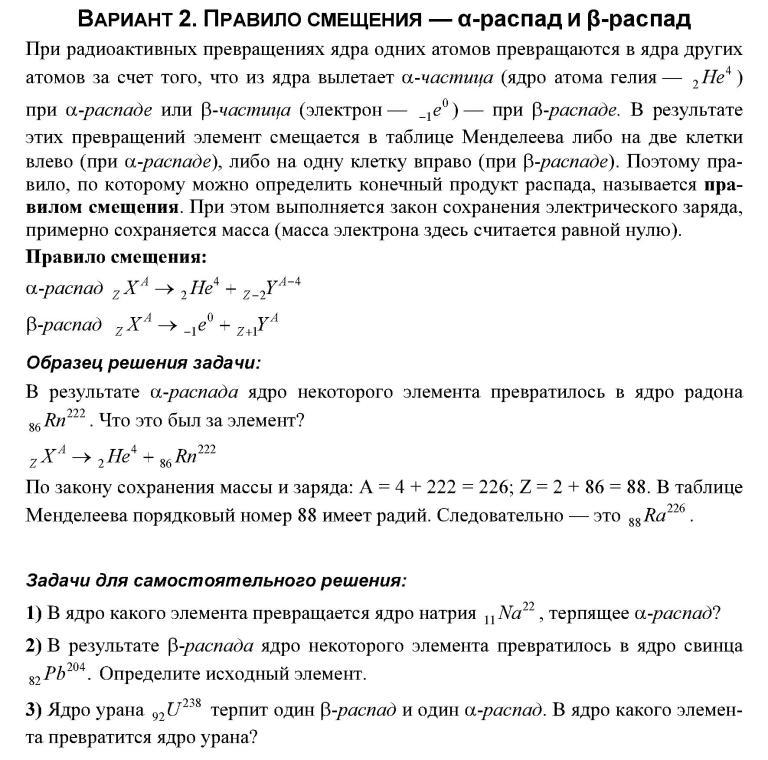 